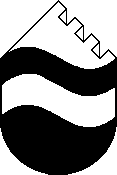 OBČINA AJDOVŠČINA     Cesta 5. maja 6 a   5270 AJDOVŠČINARAZPISNA DOKUMENTACIJAJavni razpis za subvencioniranje obrestne mere in stroškov najetih stanovanjskih kreditov občanov občine Ajdovščina za leto 2019KAZALO VSEBINE:Povabilo k oddaji vloge na razpisPrijavni obrazec in izjava – vloga za odobritev subvencije za najete stanovanjske kredite občanov občine Ajdovščina za leto 2019Vzorec pogodbe1. POVABILO K ODDAJI VLOGE NA RAZPISNa spletnih straneh Občine Ajdovščina je bil objavljen javni razpis za subvencioniranje obrestne mere in stroškov najetih stanovanjskih kreditov občanov občine Ajdovščina za leto 2019.Naročnik vabi zainteresirane, da v skladu z navodili iz javnega razpisa in te razpisne dokumentacije oddajo svojo vlogo najkasneje do petka 10. 5. 2019. Vzorca pogodbe ni potrebno prilagati vlogi.Kontaktna oseba s strani naročnika je Jerica Stibilj, tel. 05 365 91 37, v času uradnih ur.ŽUPANTadej BEOČANINVLOGA ZA ODOBRITEV SUBVENCIJE ZA NAJETE STANOVANJSKE KREDITE OBČANOV OBČINE AJDOVŠČINA ZA LETO 2019Pravica do subvencionirane obrestne mere mi je bila že priznana:     DA        NE   1. Prosilec  ________________________________________________________________2. Naslov stalnega bivališča: ulica in hišna številka ___________________________________________________________pošta ______________________________________________________________________občina _____________________________________________________________________številka parcele _   _______________  katastrska občina _________________________________3. V stanovanjski enoti, v kateri sem stalno prijavljen, sem (označite):    lastnik (izključni)              solastnik (obkrožite):    z ožjimi družinskimi člani, za katere se rešuje stanovanjski problem                                           z drugimi osebami, moj delež je ____ % od celote, kar predstavlja             _______ m2                            pri sorodnikih  najemnik (obkrožite): 	  za nedoločen čas                                         	  za določen čas4.  Velikost celotne stanovanjske enote, v kateri sem stalno prijavljen: ______ m2     (stanovanjska površina brez pomožnih stanovanjskih prostorov kot npr. klet, drvarnica, garaža)5.  Število vseh stanovalcev v stanovanjski enoti, v kateri sem stalno prijavljen ________6.  Naslov morebitnega začasnega bivališča:        ulica in hišna številka  _________________________________________________________poštna številka in ime pošte  _____________________________________________________občina       ______________________________________________7.  Višina kredita ___________________ EUR.8. Kredit bom namenil za (označite):           gradnjo stanovanjske enote                                        prenovo stanovanjske enote           nakup stanovanjske enote na podlagi kupoprodajne pogodbe                     poplačilo že odobrenega stanovanjskega kredita 9. Naslov stanovanjske enote, za katero bo porabljen kredit:       ulica in hišna številka ___________________________________________________________  poštna številka in ime pošte _______________________________________________________   občina __________________________________   številka parcele   ______________________  katastrska občina __________________________   številka stanovanja  _____________________10. Velikost stanovanjske enote, za katero bo porabljen kredit _________ m2      (stanovanjska površina brez pomožnih stanovanjskih prostorov kot npr. klet, drvarnica, garaža)  in starost stanovanjske hiše ali stanovanja, če gre za prenovo oz. obnovo enote ______ let.11. V stanovanjski enoti, za katero bo porabljen kredit, bodo stalno prijavljeni naslednji       družinski člani:12. Vlogi prilagam (označite):izjave o bruto dohodkih vseh družinskih članov,potrdila o bruto dohodkih vseh družinskih članov,potrdilo Zavoda za zaposlovanje za vse brezposelne družinske člane (če uveljavljate ta kriterij),odločbo ZPIZ-a o invalidnosti (če uveljavljate ta kriterij),najemno pogodbo (če uveljavljate ta kriterij)A. v primeru gradnje ali prenove stanovanja ali stanovanjske hiše prilagam še:pravnomočno gradbeno dovoljenje, oziroma drugo ustrezno dokumentacijo v primeru prenove (predračun izvedbe nameravanih del oziroma opis del za katere bo porabljen kredit),informativni izračun za najeti stanovanjski kredit,drugo: _____________________________________________________________B. v primeru nakupa stanovanja ali stanovanjske hiše prilagam še:predpogodbo oz. kupoprodajno pogodbo za nakup stanovanja ali stanovanjske hiše,informativni izračun za najeti stanovanjski kredit,drugo: _____________________________________________________________C. v primeru poplačila že odobrenega stanovanjskega kredita prilagam še:pogodbo o odobritvi stanovanjskega kredita,potrdilo banke o višini še nezapadlih anuitet odobrenega stanovanjskega kredita,drugo: _____________________________________________________________Občina bo v postopku, na podlagi podpisane izjave vlagatelja, pridobila še:potrdilo o gospodinjski skupnosti,potrdila o lastništvu stanovanjske hiše ali stanovanja (zemljiškoknjižne izpiske).Telefonska številka*, na kateri ste dosegljivi za morebitne stike v zvezi z vašo vlogo: __________________________________.*Podatek o telefonski številki kontaktne osebe ni obvezen. Občinska uprava ga bo uporabila zgolj za namen reševanja vloge.SPLOŠNA IZJAVAPodpisani izjavljam, da:so vsi podatki, navedeni v vlogi in prilogah resnični in točni,sem seznanjen in se v celoti strinjam z določbami javnega razpisa, razpisne dokumentacije in vzorcem pogodbe,izrecno soglašam in dovoljujem Občini Ajdovščina objavo osebnih podatkov (imena in priimka ter višine subvencije) za namen objave rezultatov javnega razpisa.__________________________________                ________________________________                     kraj in datum                                                                   podpis vlagateljaObčina Ajdovščina ima sprejeto politiko varstva osebnih podatkov. V Evidenci dejavnosti obdelav osebnih podatkov Občine Ajdovščina se lahko informirate in seznanite z informacijo obdelave osebnih podatkov po 13. členu (ko posameznik odda osebne podatke neposredno, npr. vloga) in 14. členu (ko so osebni podatki pridobljeni iz javnih virov – centralnih evidenc, npr. e-CRP) Splošne uredbe o varstvu osebnih podatkov (GDPR). Evidenca je dostopna na spletni strani www.ajdovscina.si in na oglasni deski v vložišču.IZJAVA GLEDE PRIDOBIVANJA PODATKOVPodpisani: izjavljam, da občinski upravni organ Občine Ajdovščina pooblaščam in mu dovoljujem pridobivanje, vpogled, prepis, izpis ali kopiranje mojih osebnih podatkov za potrebe javnega razpisa za subvencioniranje obrestne mere in stroškov najetih stanovanjskih kreditov občanov občine Ajdovščina (kot npr. podatek o EMŠO, davčni številki, stalnem in začasnem bivališču, številu stanovalcev na naslovu, kjer bivam, podatki o obdavčljivih dohodkih po zakonu o dohodnini, ki niso oproščeni plačila dohodnine v letu 2018 vseh družinskih članov) iz uradnih evidenc in zbirk osebnih podatkov pri upravljavcih zbirk osebnih podatkov, tudi podatkov, ki štejejo za davčno tajnost ter občutljivih osebnih podatkov skladno z določbami zakona, ki ureja varstvo osebnih podatkov, zakona, ki ureja splošni upravni postopek in zakona, ki ureja davčni postopek.__________________________________                ________________________________                     kraj in datum                                                                   podpis vlagateljaIZJAVA O DOHODKIH Vlagatelj izjavljam, da sem imel/ je moja družina imela/ v preteklem koledarskem letu (letu 2018) naslednje obdavčljive dohodke po zakonu o dohodnini:__________________________________                ________________________________                     kraj in datum                                                                   podpis vlagateljaObčina Ajdovščina, Cesta 5. maja 6/a, 5270 Ajdovščina, ki jo zastopa župan Tadej Beočanin, v nadaljevanju Občina inIme in priimek, naslov, davčna št. _____________,v nadaljevanju kreditojemalecskleneta na podlagi sklepa o odobritvi subvencije za kritje stroškov najetega stanovanjskega kredita št. _______ z dne __________, naslednjoPOGODBO o subvencioniranju stroškov najetega stanovanjskega kreditačlenPogodbeni stranki uvodoma ugotavljata:da je Občina objavila javni razpis za subvencioniranje obrestne mere in stroškov najetih stanovanjskih kreditov občanov občine Ajdovščina za leto 2019,da se je kreditojemalec prijavil na javni razpis ter je na podlagi sklepa o odobritvi subvencije za kritje stroškov najetega stanovanjskega kredita št. _______ z dne __________, Občini pravočasno dne _____ pisno sporočil, da bo subvencijo koristil, in sicer za najetje stanovanjskega kredita za namen ___________________________.členKreditojemalec se zavezuje, da bo subvencijo koristil v skladu z opisom vsebine prijave na javni razpis in je pri banki ___________ (naziv banke) sklenil pogodbo o stanovanjskem kreditu št. ___________ z dne ________ v višini _____________ €.Občina bo nakazala odobreno subvencijo v višini _________ € na račun banke št. ____________________ s sklicevanjem na kreditojemalčev kreditni račun št. ____________________.členSredstva iz drugega odstavka 2. člena te pogodbe bodo nakazana iz proračunske postavke 16014, konto 411999, v roku 8 dni po prejemu podpisane pogodbe oziroma dne__________. Skrajni rok za koriščenje subvencije je 30. 11. 2019. členObčina lahko preverja namensko porabo odobrene subvencije. Kreditojemalec mora preverjanje omogočiti. V primeru nenamenske porabe subvencije ali zamolčanih resničnih dejstev oz. navedenih neresničnih podatkov v vlogi, ki so vplivali na pravico do subvencioniranja ali v primeru, da prejemnik ne omogoči nadzora, Občina odstopi od pogodbe, kreditojemalec pa je nenamensko porabljeno subvencijo dolžan vrniti skupaj z obrestmi, ki se obračunavajo od dneva nakazila subvencije. Kreditojemalec mora prejeto subvencijo vrniti tudi v primeru, če podatki navedeni v vlogi niso preverljivi. Če sredstva niso vrnjena v določenem roku se izvede postopek izterjave.členSkladno s 14. členom Zakona o integriteti in preprečevanju korupcije (Uradni list RS št. 69/11 – UPB2) je ta pogodba nična, če kdo v imenu in na račun druge pogodbene stranke, naročniku, njegovemu predstavniku ali posredniku da, obljubi ali ponudi kakšno nedovoljeno korist za:pridobitev posla aliza sklenitev posla pod ugodnejšimi pogoji aliza opustitev dolžnega nadzora nad izvajanjem pogodbenih obveznosti aliza drugo ravnanje ali opustitev, s katerim je naročniku povzročena škoda ali je omogočena pridobitev nedovoljene koristi katerikoli pogodbeni stranki ali njenemu predstavniku, zastopniku ali posredniku.členMorebitne spore v zvezi s to pogodbo rešujeta stranki sporazumno, sicer pa pristojno sodišče.členVse spremembe in dopolnitve te pogodbe se dogovorijo v obliki pisnih dodatkov.členPogodba je sestavljena v dveh izvodih, od katerih prejme vsaka pogodbena stranka po en izvod.Številka: Datum:   DAVČNA ŠT:Priimek in imeEMŠOsorodstveno razmerjeprosilecPRIIMEK IN IMEDATUM ROJSTVADAVČNA ŠTEVILKAPODPIS(vlagatelj)(družinski član)(družinski član)(družinski član)(družinski član)Oznakavrste dohodka iREKVRSTA DOHODKA REKDOHODEK (EUR) za preteklo koledarsko letoDOHODEK (EUR) za preteklo koledarsko letoDOHODEK (EUR) za preteklo koledarsko letoVlagateljdružinski člandružinski članIme in priimek1101Plača, nadomestilo plače in povračila stroškov v zvezi z delom1102Bonitete1103Regres za letni dopust1104Jubilejne nagrade, odpravnine ob upokojitvi in solidarnostne pomoči1105Premije za prostovoljno dodatno pokojninsko in invalidsko zavarovanje1106Pokojnine iz obveznega pokojninskega in invalidskega zavarovanja1107Nadomestila iz obveznega pokojninskega in invalidskega zavarovanja1108Nadomestila in drugi dohodki iz obveznega socialnega zavarovanja1109Drugi dohodki iz delovnega razmerja1110Dohodek za vodenje družbe (zavarovalna podlaga 040)1220Dohodki verskih delavcev1230Preostali dohodki iz drugega pogodbenega razmerja2100Dobiček, ugotovljen na podlagi davčnega obračuna2210Dohodek ugotovljen z upoštevanjem normiranih odhodkov v višini 25%2240Dohodek, ugotovljen z upoštevanjem normiranih odhodkov v višini 70%2500Dohodek iz dejavnosti – davčni odtegljaj po 68. člen ZDoh-23100Dohodek iz osnovne kmetijske in osnovne gozdarske dejavnosti4100Dohodek iz oddajanja premoženja v najem4200Dohodek iz prenosa premoženjske pravice5400Obresti5500Obresti iz finančnega najema5700Dividende5800Dividende in obresti, izplačane preko posrednika,…6100Darila6200Priznavalnine6300Preostali drugi dohodki6500Nadomestilo za uporabo lastnih sredstev prostovoljcaDrugi obdavčljivi dohodki po zakonu o dohodnini, ki niso oproščeni plačila dohodnine (npr. pod oznako REK 1211, 1212, 2220, 2230, 2250, 5600, 6700)PodpisKREDITOJEMALEC_______________________OBČINA AJDOVŠČINAŽUPANTadej BEOČANIN